Please find attached the Inter-American Proposals (IAP) for the World Radiocommunication Conference of 2015 (WRC-12).Annex 1 provides the structure of the Inter-American Proposals for WRC-15.Annex 2 provides the Table of support of Member States for the Inter-American Proposals for WRC-15.Annexes: 2Annex 1Structure of the Inter-American Proposals for WRC-15Annex 2Table of support of Member States for the Inter-American Proposals for WRC-15World Radiocommunication Conference (WRC-15)
Geneva, 2–27 November 2015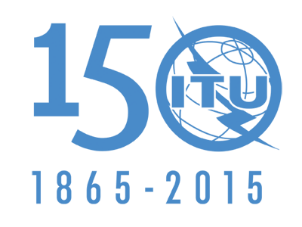 INTERNATIONAL TELECOMMUNICATION UNIONPLENARY MEETINGRevision 1 toDocument 7-E3 November 2015English/SpanishMember States of the Inter-American Telecommunication Commission ()Member States of the Inter-American Telecommunication Commission ()INTER-AMERICAN PROPOSALS FOR
THE WORK OF THE CONFERENCEINTER-AMERICAN PROPOSALS FOR
THE WORK OF THE CONFERENCEDocumentTitleMain documentInter-American Proposals for the work of the ConferenceAddendum 1 Addenda 1-11Inter-American Proposals Agenda item 1.1Addendum 3Inter-American Proposals Agenda item 1.3Addendum 4Inter-American Proposals Agenda item 1.4Addendum 5Inter-American Proposals Agenda item 1.5Addendum 6 Addendum 1Inter-American Proposals Agenda item 1.6.1Addendum 6 Addendum 2Inter-American Proposals Agenda item 1.6.2Addendum 7Inter-American Proposals Agenda item 1.7Addendum 9 Addendum 1Inter-American Proposals Agenda item 1.9.1Addendum 9 Addendum 2Inter-American Proposals Agenda item 1.9.2Addendum 10Inter-American Proposals Agenda item 1.10Addendum 11Inter-American Proposals Agenda item 1.11Addendum 12Inter-American Proposals Agenda item 1.12Addendum 13Inter-American Proposals Agenda item 1.13Addendum 14Inter-American Proposals Agenda item 1.14Addendum 15Inter-American Proposals Agenda item 1.15Addendum 16Inter-American Proposals Agenda item 1.16Addendum 17Inter-American Proposals Agenda item 1.17Addendum 18Inter-American Proposals Agenda item 1.18Addendum 19Inter-American Proposals Agenda item 2Addendum 20Inter-American Proposals Agenda item 4Addendum 21 Addendum 1Inter-American Proposals Agenda item 7(A)Addendum 21 Addendum 2Inter-American Proposals Agenda item 7(B)Addendum 21 Addendum 4Inter-American Proposals Agenda item 7(D)Addendum 21 Addendum 5Inter-American Proposals Agenda item 7(E)Addendum 21 Addendum 6Inter-American Proposals Agenda item 7(F)Addendum 21 Addendum 7Inter-American Proposals Agenda item 7(G)Addendum 23Inter-American Proposals Agenda item 9Addendum 23 Addendum 1 Addendum 1Inter-American Proposals Agenda item 9.1.1Addendum 23 Addendum 1 Addendum 2Inter-American Proposals Agenda item 9.1.2Addendum 23 Addendum 1 Addendum 6Inter-American Proposals Agenda item 9.1.6Addendum 23 Addendum 1 Addendum 7Inter-American Proposals Agenda item 9.1.7Addendum 23 Addendum 1 Addendum 8Inter-American Proposals Agenda item 9.1.8Addendum 23 Addendum 2 Addendum 2Inter-American Proposals Agenda item 9.2.2Addendum 24 Addendum 1Inter-American Proposals Agenda item 10 (A)Addendum 24 Addendum 2Inter-American Proposals Agenda item 10 (B)Addendum 24 Addendum 3Inter-American Proposals Agenda item 10 (C)Addendum 24 Addendum 4Inter-American Proposals Agenda item 10 (D)Addendum 24 Addendum 5Inter-American Proposals Agenda item 10 (E)Addendum 24 Addendum 6Inter-American Proposals Agenda item 10 (F)Addendum 24 Addendum 7Inter-American Proposals Agenda item 10 (G)Addendum 24 Addendum 8Inter-American Proposals Agenda item 10 (H)Addendum 24 Addendum 9Inter-American Proposals Agenda item 10 (I)Addendum 24 Addendum 10Inter-American Proposals Agenda item 10 (J)Addendum 24 Addendum 11Inter-American Proposals Agenda item 10 (K)Addendum 25Inter-American Proposals Agenda item GFT (PP-14)Punto del orden del día/Agenda itemNro.IAPIAPATGARGBAHBRBBLZBOLBCANCHLCLMCTRDOMDMAEQASLVUSAGRDGTMGUYHTIHNDJMCMEXNCGPNRPRGPRUKNAVCTLCASURTRDURGVENT
O
T
A
L1.11Band 410-450 MHz NOCBanda 410-450 MHz NOCAAAAAAAA81.12Bands 1164-1215 MHz, 1215-1300 MHz and 1240-1300 MHzNOCBandas 1164-1215 MHz, 1215-1300 MHz y 1240-1300 MHzNOCAAAAAAAA81.13Band 1559-1610 MHzNOCBanda 1559-1610 MHzNOCAAAAAAAAA91.14Band 1427-1518 MHzMODBanda 1427-1518 MHzMODAAAAAAAAAAAAAAAAAAAA201.15Band 1427-1518 MHzADD 5.A11Banda 1427-1518 MHzADD 5.A11AAAAAAAAAAAAAAAAAAAA201.16Band 1427-1518 MHz MODRESOLUTION 223 (Rev.WRC-12)Additional frequency bands identified for IMTBanda 1427-1518 MHz MODRESOLUCIÓN 223 (Rev.CMR-12)Bandas de frecuencias adicionales identificadas para las IMTAAAAAAAAAAAAAAAAAAAA201.17Band 1427-1518 MHzMODRESOLUTION 750 (Rev.WRC-12)Compatibility between the Earth exploration-satellite service (passive) and relevant active services Banda 1427-1518 MHzMODRESOLUCIÓN 750 (Rev.CMR-12)Compatibilidad entre el servicio de exploración de la Tierra
por satélite (pasivo) y los servicios activos pertinentesAAAAAAAAAAAAAAAAAAA191.18Band 1427-1518 MHzMOD 5.338ABanda 1427-1518 MHzMOD 5.338AAAAAAAAAAAAAAAAAAAA191.19Band 1435-1535 MHzNOC 5.343Banda 1435-1535 MHzNOC 5.343AAAAAAAAAAAA121.110Band 2025-2110 MHz NOCBanda 2025-2110 MHz NOCAAAAAAA71.111Band 2200-2290 MHzNOCBanda 2200-2290 MHzNOCAAAAAAA7Punto del orden del día/Agenda itemNro.IAPIAPATGARGBAHBRBBLZBOLBCANCHLCLMCTRDOMDMAEQASLVUSAGRDGTMGUYHTIHNDJMCMEXNCGPNRPRGPRUKNAVCTLCASURTRDURGVENT
O
T
A
L1.112Band 2700-2900 MHzNOCBanda 2700-2900 MHzNOCAAAAAAAAAAAA121.113Band 3400-3600 MHzMODBanda 3400-3600 MHzMODAAAAAAA71.114Band 3400-3600 MHzADD 5.IMTBanda 3400-3600 MHzADD 5.IMTAAAAAAA71.119Band 3400-3600 MHzSUP 5.431ABanda 3400-3600 MHzSUP 5.431AAAAAAAA71.120Band 3400-3600 MHzRESOLUTION [IMT- 3.4-3.6 GHZ] (WRC 15)Additional studies on the  coexistence of FSS systems operating in the band 3 600-4 200 MHz and IMT systems operating in the band 3 400- 3 600 MHz Banda 3400-3600 MHzRESOLUCIÓN [IMT- 3.4-3.6 GHZ] (CMR-15)Estudios adicionales sobre la coexistencia 
de sistemas de SFS que funcionan en la banda 3 600-4 200 MHz y 
de sistemas de IMT que funcionan en la banda de 3 400-3 600 MHz  AAAAAAA71.115Band 3600-4200 MHzNOCBanda 3600-4200 MHzNOCAAAAAAAAAAAAAAAAAAAA201.116Band 4500-4800 MHzNOCBanda 4500-4800 MHzNOCAAAAAAAAAAAAAAAA161.117Band 5350-5470 MHzNOCBanda 5350-5470 MHzNOCAAAAAAAAAA101.118Band 5850-6425 MHzNOCBanda 5850-6425 MHzNOCAAAAAAAAAAAAAAA15Punto delOrdendel día/Agenda itemN°IAPIAPA
TGARGB
AHB
R
BB
L
ZBOLBCANCHLC
LMC
T
RDOMDMAE
QAS LVU
S
AGRDGTMGUYHT
IHNDJMCME
XNCGP
NRP
RGP
RUKNAVC
TL
CAS
URT
RDURGV
E
NTOTAL1.31MODRESOLUTION 646 (Rev. WRC-12)Public Protection and Disaster ReliefMODRESOLUCIÓN 646 (Rev.CMR-12)Protección pública y operaciones de socorroAAAAAAAAAAAAA131.32SUPRESOLUTION 648 (WRC-12) Studies to support broadband public protection and disaster reliefSUP	RESOLUCIÓN 648 (CMR-12)Estudios para apoyar las aplicaciones de banda ancha para protección
pública y operaciones de socorro en caso de catástrofeAAAAAAAAAAAAA131.41MODARTICLE 5Frequency allocations
Section IV – Table of Frequency Allocations5 275- 5 450 kHzMODARTÍCULO 5Atribuciones de frecuenciaSección IV - Cuadro de atribución de bandas de frecuencias5 275- 5 450 kHzAAAAAAAAAAAAA131.42ADD 5.A14ADD 5.A14AAAAAAAAAAA111.51MODARTICLE 5Frequency allocationsSection IV – Table of Frequency Allocations 
(See No. 2.1)10.7-11.7 GHzMODARTÍCULO 5Atribuciones de frecuenciasSección IV – Cuadro de atribuciones de frecuencias 
(Véase el número 2.1)10.7-11.7 GHzAAAAAAA71.52MODARTICLE 5Frequency allocationsSection IV – Table of Frequency Allocations 
(See No. 2.1)11.7-14 GHzMODARTÍCULO 5Atribuciones de frecuenciasSección IV – Cuadro de atribuciones de frecuencias 
(Véase el número 2.1)11.7-14 GHzAAAAAAA71.53MODARTICLE 5Frequency allocationsSection IV – Table of Frequency Allocations 
(See No. 2.1)14-14.5 GHzMODARTÍCULO 5Atribuciones de frecuenciasSección IV – Cuadro de atribuciones de frecuencias 
(Véase el número 2.1)14-14.5 GHzAAAAAAA71.54MODARTICLE 5Frequency allocationsSection IV – Table of Frequency Allocations 
(See No. 2.1)17.3-18.4 GHzMODARTÍCULO 5Atribuciones de frecuenciasSección IV – Cuadro de atribuciones de frecuencias 
(Véase el número 2.1)17.3-18.4 GHzAAAAAAA71.55MODARTICLE 5Frequency allocationsSection IV – Table of Frequency Allocations 
(See No. 2.1)18.4-20.2 GHz MODARTÍCULO 5Atribuciones de frecuenciasSección IV – Cuadro de atribuciones de frecuencias 
(Véase el número 2.1)18.4-20.2 GHz AAAAAAA71.56MODARTICLE 5Frequency allocationsSection IV – Table of Frequency Allocations 
(See No. 2.1)27.5-29.9 GHzMODARTÍCULO 5Atribuciones de frecuenciasSección IV – Cuadro de atribuciones de frecuencias 
(Véase el número 2.1)27.5-29.9 GHzAAAAAAA71.57MODARTICLE 5Frequency allocationsSection IV – Table of Frequency Allocations 
(See No. 2.1)29.9-30 GHzMODARTÍCULO 5Atribuciones de frecuenciasSección IV – Cuadro de atribuciones de frecuencias 
(Véase el número 2.1)29.9-30 GHzAAAAAAA71.58ADD 5.A15ADD 5. A15AAAAAAA71.59ADDDRAFT NEW Resolution [IAP-A15-FSS-UA-CNPC] (WRC-15)Regulatory provisions related to Earth stations on board unmanned aircraft which operate with geostationary satellites in the fixed-satellite service for the control and non-payload communications of unmanned aircraft systemsADDPROYECTO DE RESOLUCIÓN [IAP-A15-FSS-UA-CNPC] (CMR-15)Disposición relativa a estaciones terrenas a bordo de aeronaves no tripuladas que trabajen con satélites geoestacionarios en el servicio fijo por satélite para el control y comunicaciones sin carga útil (CNPC) de sistemas de aeronaves no tripuladas en espacios aéreos no segregadosAAAAAAA71.6.11NOCARTICLE 5Frequency allocationsSection IV – Table of Frequency Allocations
(See No. 2.1)
13.25-13.4 GHZNOCARTÍCULO 5Atribuciones de frecuenciasSección IV - Cuadro de atribución de bandas de frecuencias
(Véase el No. 2.1)13.25-13.4 GHZAAAAAAAAA91.6.12NOCARTICLE 5Frequency allocationsSection IV – Table of Frequency Allocations
(See No. 2.1)
13.4-13.75 GHzNOCARTÍCULO 5Atribuciones de frecuenciasSección IV - Cuadro de atribución de bandas de frecuencias
(Véase el No. 2.1)13.4-13.75 GHzAAAAAAAAA91.6.13NOCARTICLE 5Frequency allocationsSection IV – Table of Frequency Allocations
(See No. 2.1)
14.5-15.4 GHzNOCARTÍCULO 5Atribuciones de frecuenciasSección IV - Cuadro de atribución de bandas de frecuencias
(Véase el No. 2.1)14.5-15.4 GHzAAAAAAAAAA101.6.14NOCARTICLE 5Frequency allocationsSection IV – Table of Frequency Allocations
(See No. 2.1)
15.4-15.7 GHzNOCARTÍCULO 5Atribuciones de frecuenciasección IV - Cuadro de atribución de bandas de frecuencias
(Véase el No. 2.1)15.4-15.7 GHzAAAAAAAAA91.6.15SUPRESOLUTION 151 (WRC 12)Additional primary allocations to the fixed-satellite service in frequency bands between 10 and 17 GHz in Region 1SUPRESOLUCIÓN 151 (CMR-12)Atribuciones adicionales a título primario al servicio fijo por satélite en las bandas de frecuencias entre los 10 y 17 GHz en la Región 1AAAAAAAAAA101.6.21NOCARTICLE 5Frequency allocationsSection IV – Table of Frequency Allocations
(See No. 2.1)
13.25-13.4 GHZNOCARTÍCULO 5Atribuciones de frecuenciasSección IV - Cuadro de atribución de bandas de frecuencias
(Véase el No. 2.1)13.25-13.4 GHZAAAAAAAAAA101.6.22NOCARTICLE 5Frequency allocationsSection IV – Table of Frequency Allocations
(See No. 2.1)
13.4-13.75 GHzNOCARTÍCULO 5Atribuciones de frecuenciasSección IV - Cuadro de atribución de bandas de frecuencias
(Véase el No. 2.1)13.4-13.75 GHzAAAAAAAAAA101.6.23NOCARTICLE 5Frequency allocationsSection IV – Table of Frequency Allocations
(See No. 2.1)
15.4-17.1 GHzNOCARTÍCULO 5Atribuciones de frecuenciasSección IV - Cuadro de atribución de bandas de frecuencias
(Véase el No. 2.1)15.4-15.7 GHzAAAAAAAAAA101.6.24SUPRESOLUTION 152 (WRC 12)Additional primary allocations to the fixed-satellite service in the Earth-to-space direction in frequency bands between 13-17 GHz in Region 2 and Region 3SUPRESOLUCIÓN 152 (CMR-12)Atribuciones adicionales a título primario al servicio fijo por satélite en dirección Tierra-espacioen las bandas de frecuencias entre los 10 y 13-17 GHz en la Región 2 y la Región 3AAAAAAAAAAA111.71MODARTICLE 5Frequency allocationsSection IV – Table of Frequency Allocations
(See No. 2.1)5 091-5 150 MHzMODARTÍCULO 5Atribuciones de frecuenciaSección IV – Cuadro de Atribuciones de Frecuencias
(Véase el número 2.1)5 091-5 150 MHzAAAAAAAA81.72MOD5.444AMOD5.444AAAAAAAAA81.73MODAPPENDIX 7Methods for the determination of the coordination area around an earth
station in frequency bands between 100 MHz and 105 GHzANNEX 7System parameters and predetermined coordination distances for determination of the coordination area around an earth station3	Horizon antenna gain for a receiving earth station with respect to a transmitting earth stationTABLE 10     (WRC-15)Predetermined coordination distancesMODAPÉNDICE 7 (REV.CMR-12)Métodos para determinar la zona de coordinación alrededor
de una estación terrena en las bandas de frecuencias
entre 100 MHz y 105 GHzANEXO 7Parámetros de sistemas y distancias de coordinación predeterminadas
para determinar la zona de coordinación alrededor
de una estación terrena3	Ganancia de antena hacia el horizonte para una estación terrena receptora con respecto a una estación terrena transmisoraCUADRO 10     (CMR-15)Distancias de coordinación predeterminadasAAAAAAAA81.74MODRESOLUTION 114 (Rev.WRC-12)Studies on compatibility between new systems of the aeronautical radionavigation service and the fixed-satellite service (Earth-to-space) (limited to feeder links of the non-geostationary mobile-satellite systems in the mobile-satellite service) in the frequency band 5 091-5 150 MHzMODRESOLUCIÓN 114 (Rev. CMR-12)Estudios sobre la compatibilidad entre los nuevos sistemas del servicio de radionavegación aeronáutica y el servicio fijo por satélite (Tierra-espacio) (limitado a enlaces de conexión de los sistemas de satélites no geoestacionarios del servicio móvil por satélite) en la banda de frecuencias 5 091-5 150 MHzAAAAAAAA81.75MODRESOLUTION 748 (Rev.WRC-12)Compatibility between the aeronautical mobile (R) service and the fixed-satellite service (Earth-to-space) in the band 5 091-5 150 MHzMODRESOLUCIÓN 748 (Rev. CMR-12)Compatibilidad entre el servicio móvil aeronáutico (R) y el servicio fijo por satélite (Tierra-espacio) en la banda 5 091-5 150 MHzAAAAAAAA81.9.11NOCARTICLE 5Frequency allocationsSection IV – Table of Frequency Allocations 
(See No. 2.1)7150-7250 MHz and 8400-8500 MHz bandsNOCARTÍCULO 5 Atribuciones de frecuenciasSección IV – Cuadro de atribución de bandas de frecuencias 
(Véase el número 2.1)7150-7250 MHz y 8400-8500 MHz bandsAAAAAAAA81.9.12SUPRESOLUTION 758 (WRC-12)Allocation to the fixed-satellite service and the maritime-mobile satellite service in the 7/8 GHz rangeSUPRESOLUCIÓN 758 (CMR-12)Atribución al servicio fijo por satélite y al servicio móvil marítimo por satélite en la gama 7/8 GHzAAAAAAAA81.9.21NOCARTICLE 5Frequency allocationsSection IV – Table of Frequency Allocations(See No. 2.1)NOCARTÍCULO 5Atribución de frecuenciasSección IV – Tabla de Atribución de Frecuencias
(Véase el número 2.1)AAAAAAAAA91.9.22SUPRESOLUTION 758 (WRC-12)Allocation to the fixed-satellite service and the maritime-mobile satellite service in the 7/8 GHz rangeSUPRESOLUCIÓN 758 (CMR-12)Atribución al servicio fijo por satélite y el servicio móvil marítimo por satélite en el rango 7/8 GHzAAAAAAAAA91.101NOCARTICLE 5Frequency allocationsSection IV – Table of Frequency Allocations(See No. 2.1)22-24.75 GHz24.75-29.9 GHzNOCARTÍCULO 5Atribución de frecuenciasSección IV – Tabla de Atribución de Frecuencias
(Véase el número 2.1)22-24.75 GHz24.75-29.9 GHzAAAAAAAAAAA111.102SUPRESOLUTION 234 (WRC-12)Additional primary allocations to the mobile-satellite service within the bands from 22 GHz to 26 GHzSUPRESOLUCIÓN 234 (CMR-12)Atribuciones adicionales al servicio móvil por satélite en las bandas entre 22 GHz y 26 GHzAAAAAAAAAAA111.111MODARTICLE 5Frequency allocationsSection IV – Table of Frequency Allocations(See No. 2.1)7145 a 7235 MHzMODARTÍCULO 5Atribuciones de frecuenciasSección IV – Cuadro de Atribución de Frecuencias
(Véase el número 2.1)7145 a 7235 MHzAAAAAAAA81.112MOD5.459MOD5.459AAAAAAAA81.113MOD5.460MOD5.460AAAAAAAA81.114ADD5.A111ADD5.A111AAAAAAAA81.115MODAPPENDIX 7 (Rev.WRC-12)Methods for the determination of the coordination area around an earthstation in frequency bands between 100 MHz and 105 GHzANNEX 7System parameters and predetermined coordination distances for determination of the coordination area around an earth station3	Horizon antenna gain for a receiving earth station with respect to a transmitting earth stationTABLE 7b    (Rev.WRC-12)MODAPÉNDICE 7 (Rev. CMR-12)Métodos para determinar la zona de coordinación alrededor de una estación terrena en las bandas de frecuencia entre 100 MHz y 105 GHzANEXO 7Parámetros de sistemas y distancias de coordinación predeterminadas
para determinar la zona de coordinación alrededor
de una estación terrena3	Ganancia de antena hacia el horizonte para una estación terrena receptora con respecto a una estación terrena transmisoraCUADRO 7b (Rev. CMR-12)AAAAAAAA81.116MODARTICLE 21Terrestrial and space services sharing frequency bands above 1 GHzSection III – Power limits for earth stationsTABLE 21-3     (Rev.WRC-12)MODARTÍCULO 21Servicios terrenos y espaciales que comparten bandas de frecuencia por encima de 1 GHzSección III – Límites de potencia para las estaciones terrenasCUADRO 21-3  (Rev.CMR-12)AAAAAAAA81.117SUPRESOLUTION 650 (WRC-12)Allocation for the Earth exploration-satellite service (Earth-to-space) in the 7-8 GHz rangeSUPRESOLUCIÓN 650 (CMR-12)Atribución al servicio de exploración de la Tierra por satélite (Tierra-espacio) en la gama 7-8 GHzAAAAAAAA81.121
NOCARTICLE 5Frequency allocationsSection IV – Table of Frequency Allocations 
(See No. 2.1)8 650-9 300 MHzNOCARTÍCULO 5Atribución de frecuenciaSección IV – Cuadro de atribución de bandas de frecuencias 
(Véase el número 2.1)8 650-9 300 MHzAAAAAAAAA91.122
MODARTICLE 5Frequency allocationsSection IV – Table of Frequency Allocations 
(See No. 2.1)9 500-10 000 MHzMODARTÍCULO 5Atribución de frecuenciaSección IV – Cuadro de atribución de bandas de frecuencias 
(Véase el número 2.1)9 500-10 000 MHzAAAAAAAAA91.123
MODARTICLE 5Frequency allocationsSection IV – Table of Frequency Allocations 
(See No. 2.1)10-10.5 GHzMODARTÍCULO 5Atribución de frecuenciaSección IV – Cuadro de atribución de bandas de frecuencias 
(Véase el número 2.1)10-10.5 GHzAAAAAAAAA91.124
ADD5.A112	ADD5.A112	AAAAAAAAA91.125
ADD5.B112	ADD5.B112	AAAAAAAAA91.126
ADD5.C112	ADD5.C112	AAAAAAAAA91.127
ADD5.D112ADD5.D112AAAAAAAAA91.128
SUPRESOLUTION 651 (WRC-12)Possible extension of the current worldwide allocation to the Earth exploration-satellite (active) service in the frequency band 9 300-9 900 MHz by up to 600 MHz within the frequency bands 8 700-9 300 MHz and/or 9 900-10 500 MHz SUPRESOLUCIÓN 651 (CMR-12)Posibilidad de ampliar la actual atribución mundial al servicio de exploración de la Tierra por satélite (activo) en la banda de frecuencias 9 300-9 900 MHz hasta 600 MHz en las bandas de frecuencias 8 700-9 300 MHz y/o 9 900-10 500 MHzAAAAAAAAA91.131MOD5.268MOD5.268AAAAAAAAA91.132SUP
RESOLUTION 652 (WRC-12)Use of the band 410-420 MHz by the space research service (space-to-space)SUP
RESOLUCIÓN 652 (CMR-12)Utilización de la banda 410-420 MHz por el servicio de investigación espacial (espacio-espacio)AAAAAAAAA91.141MODARTICLE 1Terms and definitionsSection I – General terms1.14MODARTÍCULO 1Términos y definicionesSección I – Términos generales1.14AAAAAA61.142MODARTICLE 2NomenclatureSection II – Dates and times2.5MODARTÍCULO 2NomenclaturaSección II – Fechas y horas2.5AAAAAA61.143MODCHAPTER  XProvisions for entry into force of the Radio Regulations    (WRC-12)MODCAPÍTULO  XDisposiciones para la entrada en vigor del Reglamento de Radiocomunicaciones    (CMR-12)AAAAAA61.144MODARTICLE 59Entry into force and provisional application
of the Radio Regulations    (WRC-12)MODARTÍCULO 59Entrada en vigor y aplicación provisional 
del Reglamento de Radiocomunicaciones    (CMR-12)AAAAAA61.145MODARTICLE 59Entry into force and provisional application
of the Radio Regulations    (WRC-12)59.1MODARTÍCULO 59Entrada en vigor y aplicación provisional 
del Reglamento de Radiocomunicaciones    (CMR-12)59.1AAAAAA61.146ADDARTICLE 59Entry into force and provisional application
of the Radio Regulations    (WRC-12)59.A114ADDARTÍCULO 59Entrada en vigor y aplicación provisional 
del Reglamento de Radiocomunicaciones    (CMR-12)59.A114AAAAAA61.147ADDARTICLE 59Entry into force and provisional application
of the Radio Regulations    (WRC-12)59.B114ADDARTÍCULO 59Entrada en vigor y aplicación provisional 
del Reglamento de Radiocomunicaciones    (CMR-12)59.B114AAAAAA61.148ADDDRAFT NEW RESOLUTION [IAP-A114]Provisional application of certain provisions of the Radio Regulations as revised by WRC-15 and abrogation of certain Resolutions and RecommendationsADDPROYECTO DE NUEVA RESOLUCIÓN [IAP-A114]Aplicación provisional de ciertas disposiciones del Reglamento de Radiocomunicaciones
tal como las haya revisado la CMR-15 y anulación de ciertas
Resoluciones y RecomendacionesAAAAAA61.149SUPRESOLUTION 653 (WRC-12)Future of the Coordinated Universal Time time-scaleSUPRESOLUCIÓN 653 (CMR-12)Futuro de la escala de tiempo del Tiempo Universal CoordinadoAAAAAA61.151MOD 5.287         MOD 5.287         AAAAAAAAAAAA121.152SUP RESOLUTION 358 (WRC-12)Consideration of improvement and expansion of on-board communication stations in the maritime mobile service in the UHF bandsSUP RESOLUCIÓN 358 (CMR-12)Examen de la mejora y ampliación de las estaciones de comunicaciones a bordo del servicio móvil marítimo en la banda de ondas decimétricasAAAAAAAAAAAA121.161MODARTICLE 5Frequency allocationsSection IV – Table of Frequency Allocations156.8325-162.0125MODARTÍCULO 5Atribuciones de frecuenciaSección IV – Cuadro de atribución de bandas de frecuencias156.8325-162.0125AAAAAA61.162ADD5.226A	The use of the frequency bands 161.9375-161.9625 MHz and 161.9875-162.0125 MHz by the maritime mobile-satellite (Earth-to-space) service is limited to the systems which operate in accordance with Appendix 18.ADD5.226A	El uso de las bandas de frecuencias 161.9375-161.9625 MHz y 161.9875-162.0125 MHz por parte del servicio SMMS (Tierra-espacio) se limita a los sistemas que funcionan de acuerdo con el Apéndice 18.AAAAAA61.163MODAPPENDIX 18 (REV.WRC 12)Table of transmitting frequencies in the VHF maritime mobile band(See Article 52)MODAPÉNDICE 18 (REV.CMR-12)Cuadro de frecuencias de transmisión en la banda atribuidaal servicio móvil marítimo de ondas métricas(Véase el Artículo 52)AAAAAA61.164ADDdd)	ADDdd)	 AAAAAA61.165ADDtt)	.ADDtt)	 AAAAAAA71.166SUPz)		SUPz)	AAAAAAA71.167ADDza) ADDza) 	AAAAAA61.168ADDzx)  ADDzx)  .AAAAAAA71.171MOD ARTICLE  5Frequency allocationsSection IV  –  Table of Frequency Allocations
4 200-4 400 MHzMOD ARTÍCULO  5Atribuciones de FrecuenciaSección IV  –  Cuadro de atribución de bandas de frecuencia 
4 200-4 400 MHzAAAAAAAAAAAAAAAAAAA191.172MOD 5.438	MOD 5.438	AAAAAAAAAAAAAAAAAAA191.173ADD 5.A117ADD 5.A117AAAAAAAAAAAAAAAAAAA191.174ADD 5.B117ADD 5.B117AAAAAAAAAAAAAAAAAAA191.175SUPRESOLUTION 423 (WRC-12)Consideration of regulatory actions, including allocations, to support Wireless Avionics Intra-CommunicationsSUPRESOLUCIÓN 423 (CMR-12)Examen de las medidas reglamentarias, incluidas atribuciones, relacionadas con los sistemas aviónicos de comunicaciones inalámbricas internasAAAAAAAAAAAAAAAAAAA191.176ADDDRAFT NEW RESOLUTION [IAP-A117-WAIC]Use of Wireless Avionics Intra-Communications in the frequency band 4 200-4 400 MHzADDPROYECTO DE NUEVA RESOLUCIÓN [IAP-A117-WAIC]Utilización de las comunicaciones aviónicas inalámbricas internas en la banda de frecuencias 4 200-4 400 MHzAAAAAAAAAAAAAAAAAAA191.181MODARTICLE5Frequency allocationsSection IV – Table of Frequency Allocations
(See No. 2.1)77.5-78 GHzMODARTÍCULO 5Atribuciones de frecuenciaSección IV – Cuadro de atribución de bandas de frecuencias
(Véase el número 2.1)
77.5-78 GHzAAAAAAA71.182ADD 5.A118ADD 5.A118AAAAAAA71.183SUPRESOLUTION 654 (WRC-12)Allocation of the band 77.5-78 GHz to the radiolocation service to support automotive short-range high-resolution radar operationsSUPRESOLUCIÓN 654 (CMR-12)Atribución de la banda 77,5-78 GHz al servicio de radiolocalización para  prestar apoyo al funcionamiento de los radares de corto alcance  y alta resolución en vehículosAAAAAAA721NOCARTICLE 5Frequency allocationsSection IV – Table of Frequency Allocations
(See No. 2.1)5.447FNOCARTÍCULO 5Atribuciones de frecuenciaSección IV – Cuadro de atribución de bandas de frecuencias
(Véase el número 2.1)5.447FAAAAAAAAA922NOCARTICLE 5Frequency allocationsSection IV – Table of Frequency Allocations
(See No. 2.1)5.450ANOCARTÍCULO 5Atribuciones de frecuenciaSección IV – Cuadro de atribución de bandas de frecuencias
(Véase el número 2.1)5.450AAAAAAAAAA923MODARTICLE 5Frequency allocationsSection IV – Table of Frequency Allocations
(See No. 2.1)5.530AMODARTÍCULO 5Atribuciones de frecuenciaSección IV – Cuadro de atribución de bandas de frecuencias
(Véase el número 2.1)5.530AAAAAAAAAA924MODARTICLE 5Frequency allocationsSection IV – Table of Frequency Allocations
(See No. 2.1)5.543AMODARTÍCULO 5Atribuciones de frecuenciaSección IV – Cuadro de atribución de bandas de frecuencias
(Véase el número 2.1)5.543AAAAAAAAAA925MODARTICLE 16International monitoring16.2MODARTÍCULO 16Comprobación técnica internacional de las emisiones16.2AAAAAAAAA926MODARTICLE 19Identification of stations19.83	MODARTÍCULO 19Identificación de las estaciones19.83	AAAAAAAAA927MODARTICLE 19Identification of stations19.99	MODARTÍCULO 19Identificación de las estaciones19.99	AAAAAAAAA928MODARTICLE 19Identification of stations19.102MODARTÍCULO 19Identificación de las estaciones19.102AAAAAAAAA929MODARTICLE 19Identification of stations19.108AMODARTÍCULO 19Identificación de las estaciones19.102AAAAAAAAA9210MODARTICLE 19Identification of stations19.111MODARTÍCULO 19Identificación de las estaciones19.108AAAAAAAAAA9211MODARTICLE 51Conditions to be observed in the maritime services51.41MODARTÍCULO 51Condiciones de funcionamiento de los servicios marítimos51.41AAAAAAAAA9212MOD	ARTICLE 52Special rules relating to the use of frequencies52.181MOD	ARTÍCULO 52Disposiciones especiales relativas al empleo de las frecuencias52.181AAAAAAAAA9213MODARTICLE 52Special rules relating to the use of frequencies52.229MODARTÍCULO 52Disposiciones especiales relativas al empleo de las frecuencias52.229AAAAAAAAA9214MODARTICLE 52Special rules relating to the use of frequencies52.264MODARTÍCULO 52Disposiciones especiales relativas al empleo de las frecuencias52.264AAAAAAAAA9215MODAPPENDIX 5 (REV.WRC-12)Identification of administrations with which coordination is to be effected or
agreement sought under the provisions of Article 9ANNEX 11	Coordination thresholds for sharing between MSS (space-to-Earth) and terrestrial services in the same frequency bands and between non-GSO MSS feeder links (space-to-Earth) and terrestrial services
in the same frequency bands and between RDSS (space-to-Earth) and terrestrial services in the same frequency bands     (WRC-12)1.2.1MODAPÉNDICE 5 (REV.CMR-12)Identificación de las administraciones con las que ha de efectuarse
una coordinación o cuyo acuerdo se ha de obtener a tenor
de las disposiciones del Artículo 9ANEXO 11	Umbrales de coordinación para la compartición entre el SMS (espacio-Tierra) y los servicios terrenales en las mismas bandas de frecuencia y entre los enlaces de conexión del SMS no OSG (espacio-Tierra) y los servicios terrenales en las mismas bandas de frecuencias y entre el SRDS (espacio-Tierra) y los servicios terrenales en las mismas bandas de frecuencias     (CMR-12)1.2.1AAAAAAAAA9216MODAPPENDIX 5 (REV.WRC-12)Identification of administrations with which coordination is to be effected or agreement sought under the provisions of Article 9ANNEX 11	Coordination thresholds for sharing between MSS (space-to-Earth) and terrestrial services in the same frequency bands and between non-GSO MSS feeder links (space-to-Earth) and terrestrial services in the same frequency bands and between RDSS (space-to-Earth) and terrestrial services in the same frequency bands     (WRC-12)1.2.3.2MODAPÉNDICE 5 (REV.CMR-12)Identificación de las administraciones con las que ha de efectuarse
una coordinación o cuyo acuerdo se ha de obtener a tenor
de las disposiciones del Artículo 9ANEXO 11	Umbrales de coordinación para la compartición entre el SMS (espacio-Tierra) y los servicios terrenales en las mismas bandas de frecuencia y entre los enlaces de conexión del SMS no OSG (espacio-Tierra) y los servicios terrenales en las mismas bandas de frecuencias y entre el SRDS (espacio-Tierra) y los servicios terrenales en las mismas bandas de frecuencias     (CMR-12)1.2.3.2AAAAAAAAA9217MODAPPENDIX 7 (REV.WRC-12)Methods for the determination of the coordination area around an earth
station in frequency bands between 100 MHz and 105 GHzANNEX 4Antenna gain toward the horizon for an earth station operating with
non-geostationary space stations1	Determination of the horizon antenna gainMOD
APÉNDICE 7 (REV.CMR-12)Métodos para determinar la zona de coordinación alrededor
de una estación terrena en las bandas de frecuencias
entre 100 MHz y 105 GHzANEXO 4Ganancia de antena hacia el horizonte para una estación terrena
que funciona con estaciones espaciales no geoestacionarias1	Determinación de la ganancia de antena hacia el horizonteAAAAAAAAA9218MODAPPENDIX 7 (REV.WRC-12)Methods for the determination of the coordination area around an earth
station in frequency bands between 100 MHz and 105 GHzANNEX 5Determination of the coordination area for a transmitting earth station 
with respect to receiving earth stations operating with 
geostationary space stations in bidirectionally 
allocated frequency bands 2.1	Calculation of horizon gain for unknown receiving earth stations operating with geostationary space stationsMOD
APÉNDICE 7 (REV.CMR-12)Métodos para determinar la zona de coordinación alrededor
de una estación terrena en las bandas de frecuencias
entre 100 MHz y 105 GHzANEXO 5Determinación de la zona de coordinación para una estación terrena
transmisora con respecto a las estaciones terrenas receptoras
que funcionan con estaciones espaciales geoestacionarias
en bandas de frecuencias atribuidas bidireccionalmente2.1	Cálculo de la ganancia hacia el horizonte para estaciones terrenas receptoras desconocidas que funcionan con estaciones espaciales geoestacionariasAAAAAAAAA9219MODAPPENDIX 7 (REV.WRC-12)Methods for the determination of the coordination area around an earth station in frequency bands between 100 MHz and 105 GHzANNEX 6Supplementary and auxiliary contours4	Determination of a supplementary contour using the time-variant gain (TVG) methodMOD
APÉNDICE 7 (REV.CMR-12)Métodos para determinar la zona de coordinación alrededor
de una estación terrena en las bandas de frecuencias
entre 100 MHz y 105 GHzANEXO 6Contornos suplementarios y contornos auxiliares4	Determinación de un contorno suplementario mediante el método de ganancia dependiente del tiempo (TVG)AAAAAAAAA9220MODAPPENDIX 15 (Rev.WRC-12)Frequencies for distress and safety communications for the Global Maritime Distress and Safety System (GMDSS)TABLE 15-2     (WRC-12)Frequencies above 30 MHz (VHF/UHF)MODAPÉNDICE 15 (Rev.CMR-12)Frecuencias para las comunicaciones de socorro y seguridad en el Sistema Mundial de Socorro y Seguridad Marítimos (SMSSM)CUADRO  15-2     (CMR-12)Frecuencias por encima de 30 MHz (ondas métricas y decimétricas)AAAAAAAAA9221MOD	APPENDIX 17 (Rev.WRC-12)Frequencies and channelling arrangements in the high-frequency bands for the maritime mobile serviceANNEX 2 (WRC-12)Frequency and channeling arrangements in the high-frequency bands for the maritime mobile service, which enter into force on 1 January 2017 (WRC-12)PART  A  –  Table of subdivided bands      pMOD	APÉNDICE 17 (Rev.CMR-12)Frecuencias y disposiciones de canales en las bandas
de ondas decamétricas del servicio móvil marítimoAnexo  2  (CMR-12)Frecuencias y disposiciones de canales en las bandas
de ondas decamétricas del servicio móvil marítimo,
que entrarán en vigor el 1 de enero de 2017    (CMR-12)PARTE A – Cuadro de sub-bandas      (CMR-12)pAAAAAAAAA9222MOD	APPENDIX 17 (Rev.WRC-12)Frequencies and channelling arrangements in the high-frequency bands for the maritime mobile serviceANNEX 2 (WRC-12)Frequency and channeling arrangements in the high-frequency bands for the maritime mobile service, which enter into force on 1 January 2017 (WRC-12)PART  A  –  Table of subdivided bands      tMOD	APÉNDICE 17 (Rev.CMR-12)Frecuencias y disposiciones de canales en las bandas
de ondas decamétricas del servicio móvil marítimoAnexo  2  (CMR-12)Frecuencias y disposiciones de canales en las bandas
de ondas decamétricas del servicio móvil marítimo,
que entrarán en vigor el 1 de enero de 2017    (CMR-12)PARTE A – Cuadro de sub-bandas      (CMR-12)tAAAAAAAAA9223MOD	APPENDIX 17 (Rev.WRC-12)Frequencies and channelling arrangements in the high-frequency bands for the maritime mobile serviceANNEX 2 (WRC-12)Frequency and channeling arrangements in the high-frequency bands for the maritime mobile service, which enter into force on 1 January 2017 (WRC-12)PART  A  –  Table of subdivided bands      vMOD	APÉNDICE 17 (Rev.CMR-12)Frecuencias y disposiciones de canales en las bandas
de ondas decamétricas del servicio móvil marítimoAnexo  2  (CMR-12)Frecuencias y disposiciones de canales en las bandas
de ondas decamétricas del servicio móvil marítimo,
que entrarán en vigor el 1 de enero de 2017    (CMR-12)PARTE A – Cuadro de sub-bandas      (CMR-12)vAAAAAAAAA9224MODAPPENDIX 17 (Rev.WRC-12)Frequencies and channelling arrangements in the high-frequency bands for the maritime mobile serviceANNEX 2 (WRC-12)Frequency and channelling arrangements in the high-frequency bands for the maritime mobile service, which enter into force on 1 January 2017 (WRC-12)PART B – Channelling arrangements (WRC-12)Section I – Radiotelephony2MODAPÉNDICE 17 (Rev.CMR-12)Frecuencias y disposiciones de canales en las bandas de ondas decamétricas del servicio móvil marítimoAnexo  2  (CMR-12)Frecuencias y disposiciones de canales en las bandas de ondas decamétricas del servicio móvil marítimo, que entrarán en vigor el 1 de enero de 2017    (CMR-12)PARTE  B  –  Disposiciones de canales     (CMR-12)Sección I  –  Radiotelefonía2AAAAAAAAA9225MODAPPENDIX 17 (Rev.WRC-12)Frequencies and channelling arrangements in the high-frequency bands for the maritime mobile serviceANNEX 2 (WRC-12)Frequency and channelling arrangements in the high-frequency bands for the maritime mobile service, which enter into force on 1 January 2017 (WRC-12)PART B – Channelling arrangements (WRC-12)Section I – Radiotelephony6 a)MODAPÉNDICE 17 (Rev.CMR-12)Frecuencias y disposiciones de canales en las bandas de ondas decamétricas del servicio móvil marítimoAnexo  2  (CMR-12)Frecuencias y disposiciones de canales en las bandas de ondas decamétricas del servicio móvil marítimo, que entrarán en vigor el 1 de enero de 2017    (CMR-12)PARTE  B  –  Disposiciones de canales     (CMR-12)Sección I  –  Radiotelefonía6 a)AAAAAAAAA9226MODAPPENDIX 17 (Rev.WRC-12)Frequencies and channelling arrangements in the high-frequency bands for the maritime mobile serviceANNEX 2 (WRC-12)Frequency and channelling arrangements in the high-frequency bands for the maritime mobile service, which enter into force on 1 January 2017 (WRC-12)PART B – Channelling arrangements (WRC-12)Section I – Radiotelephony6 b)MODAPÉNDICE 17 (Rev.CMR-12)Frecuencias y disposiciones de canales en las bandas de ondas decamétricas del servicio móvil marítimoAnexo  2  (CMR-12)Frecuencias y disposiciones de canales en las bandas de ondas decamétricas del servicio móvil marítimo, que entrarán en vigor el 1 de enero de 2017    (CMR-12)PARTE  B  –  Disposiciones de canales     (CMR-12)Sección I  –  Radiotelefonía6 b)AAAAAAAAA9227MODAPPENDIX 18 (Rev.WRC-12)Table of transmitting frequencies in the VHF maritime mobile bandNOTE BMODAPÉNDICE 18 (Rev.CMR-12)Cuadro de frecuencias de transmisión en la banda atribuida al servicio móvil marítimo de ondas métricasNOTA B AAAAAAAAA9228MODRESOLUTION 748 (Rev.WRC-12)Compatibility between the aeronautical mobile (R) service and the fixed-satellite service (Earth-to-space) in the band 5 091-5 150 MHz MODRESOLUCIÓN 748 (Rev.CMR-12)Compatibilidad entre el servicio móvil aeronáutico (R) y el servicio fijo por satélite (Tierra-espacio) en la banda 5 091-5 150 MHzAAAAAAAAA941NOC RESOLUTION 1 (Rev.WRC-97)Notification of frequency assignmentsNOCRESOLUCIÓN 1 (Rev.CMR-97)Notificación de asignaciones de frecuenciaAAAAAAAAAA1042NOCRESOLUTION 5 (Rev.WRC-03)Technical cooperation with the developing countries in the study of propagation in tropical and similar areasNOCRESOLUCIÓN 5 (Rev.CMR-03)Cooperación técnica con los países en desarrollo para los estudios de propagación en regiones tropicales y similaresAAAAAAAAAA1043NOCRESOLUTION 7 (Rev.WRC-03)Development of national radio-frequency managementNOCRESOLUCIÓN 7 (Rev.CMR-03)Puesta en marcha de una gestión nacional de frecuencias radioeléctricasAAAAAAAAAA1044NOCRESOLUTION 10 (Rev.WRC-2000)Use of two-way wireless communications by the International Red Cross and Red Crescent MovementNOCRESOLUCIÓN 10 (Rev.CMR-2000)Utilización de telecomunicaciones bidireccionales inalámbricas por el Movimiento Internacional de la Cruz Roja y de la Media Luna RojaAAAAAAAAAA1045NOCRESOLUTION 13 (Rev.WRC-97)Formation of call signs and allocation of new international seriesNOCRESOLUCIÓN 13 (Rev.CMR-97)Formación de los distintivos de llamada y atribución de nuevas series internacionalesAAAAAAAAAA1046NOCRESOLUTION 18 (Rev.WRC-12)Relating to the procedure for identifying and announcing the position ofships and aircraft of States not parties to an armed conflictNOCRESOLUCIÓN 18 (Rev.CMR-12)Relativa al procedimiento que ha de utilizarse para identificar y anunciar la posición de los barcos y aeronaves de Estados que no sean partes en un conflicto armadoAAAAAAAAAA1047NOCRESOLUTION 63 (Rev.WRC-12)Protection of radiocommunication services against interference caused by radiation from industrial, scientific and medical (ISM) equipmentNOCRESOLUCIÓN 63 (Rev.CMR-12)Protección de los servicios de radiocomunicación contra la interferencia causada por radiaciones de los equipos industriales, científicos y médicos (ICM)AAAAAAAAAA1048NOC	RESOLUTION 72 (Rev.WRC-07)World and regional preparations for world radiocommunication conferencesNOC	RESOLUCIÓN 72 (Rev.CMR-07)Preparativos mundiales y regionales para las conferencias mundiales de radiocomunicacionesAAAAAAAAAA1049NOCRESOLUTION 98 (WRC-12)Provisional application of certain provisions of the Radio Regulations as revised by WRC-12 and abrogation of certain Resolutions and RecommendationsNOCRESOLUCIÓN 98 (CMR-12)Aplicación provisional de ciertas disposiciones del Reglamento de Radiocomunicaciones revisadas por la CMR-12 y abrogación de determinadas Resoluciones y RecomendacionesAAAAAAAAA9410NOCRESOLUTION 122 (Rev.WRC-07)Use of the bands 47.2-47.5 GHz and 47.9-48.2 GHz by high altitude platform stations in the fixed service and by other servicesNOCRESOLUCIÓN 122 (Rev.CMR-07)Utilización de las bandas 47,2-47,5 GHz y 47,9-48,2 GHz por estaciones en plataformas a gran altitud del servicio fijo y por otros serviciosAAAAAAAAA9411NOCRESOLUTION 145 (Rev.WRC-12)Use of the bands 27.9-28.2 GHz and 31-31.3 GHz by HAPS in the fixed serviceNOCRESOLUCIÓN 145 (Rev.CMR-12)Utilización de las bandas 27,9-28,2 GHz y 31-31,3 GHz por estaciones en plataformas a gran altitud del servicio fijoAAAAAAAAA9412NOCRESOLUTION 150 (WRC-12)Use of bands 6 440-6 520 MHz and 6 560-6 640 MHz by gateway links for high altitude platform stations in the fixed serviceNOCRESOLUCIÓN 150 (CMR-12)Utilización de las bandas 6 440-6 520 MHz y 6 560-6 640 MHz por enlaces de pasarela con estaciones situadas en plataformas a gran altitud del servicio fijoAAAAAAAAA9413NOCRESOLUTION 212 (Rev.WRC-07)Implementation of International Mobile Telecommunications in the bands 1 885-2 025 MHz and 2 110- 2 200 MHzNOCRESOLUCIÓN 212 (Rev.CMR-07)Introducción de las telecomunicaciones móviles internacionales (IMT) en las bandas 1 885-2 025 MHz y 2 110-2 200 MHzAAAAAAAAAA10414NOCRESOLUTION 217 (WRC-97)Implementation of wind profiler radarsNOCRESOLUCIÓN 217 (CMR-97)Realización de radares de perfil del vientoAAAAAAAAA9415NOCRESOLUTION 221 (Rev.WRC-07)Use of International Mobile Telecommunications providing IMT in the bands 1885-1980 MHz, 2010-2025 MHz and  2 110-2 170 MHz in Region 1 and Region 3 and 1 885-1980 MHz and 2 110-2 160 MHz in Region 2NOCRESOLUCIÓN 221 (Rev.CMR-07)Utilización de estaciones en plataformas a gran altitud que proporcionan IMT en las bandas 1 885-1 980 MHz, 2 010-2 025 MHz y 2 110-2 170 MHz en las Regiones 1 y 3, y 1 885-1 980 MHz y 2 110-2 160 MHz en la Región 2AAAAAAAAA9416NOCRESOLUTION 223 (Rev.WRC-12)Additional frequency bands identified for IMTNOCRESOLUCIÓN 223 (Rev.CMR-12)Bandas de frecuencias adicionales identificadas para las IMTAAAAAAAAAA10417NOCRESOLUTION 224 (Rev.WRC-12)Frequency bands for the terrestrial component of International Mobile Telecommunications below 1 GHzNOCRESOLUCIÓN 224 (Rev.CMR-12)Bandas de frecuencias para el componente terrenal de las Telecomunicaciones Móviles Internacionales por debajo de 1 GHzAAAAAAAAAA10418NOC	RESOLUTION 225 (Rev.WRC-12)Use of additional frequency bands for the satellite component of IMTNOC	RESOLUCIÓN 225 (Rev.CMR-12)Utilización de bandas de frecuencia adicionales para la componente de satélite de las IMTAAAAAAAAAA10419NOCRESOLUTION 229 (Rev.WRC-12)Use of 5 GHz range by the mobile service for implementation of wireless access systems including radio local area networksNOCRESOLUCIÓN 229 (Rev.CMR-12)Utilización de las bandas 5 150-5 250 MHz, 5 250-5 350 MHz y 5 470-5 725 MHz por el servicio móvil para la implementación de sistemas de acceso inalámbrico, incluidas las redes radioeléctricas de área localAAAAAAAAAA10420NOCRESOLUTION 517 (Rev.WRC-07)Introduction of digitally modulated emissions in the high-frequency bands between 3200 kHz and 26100 kHz allocated to the broadcasting serviceNOCRESOLUCIÓN 517 (Rev.CMR-07)Introducción de emisiones con modulación digital en las bandas de ondas decamétricas entre 3 200 kHz y 26 100 kHz atribuidas al servicio de radiodifusiónAAAAAAAAA9421NOCRESOLUTION 535 (Rev.WRC-03)Information needed for the application of Article 12 of the Radio RegulationsNOCRESOLUCIÓN 535 (Rev.CMR-03)Información necesaria para la aplicación del Artículo 12 del Reglamento de RadiocomunicacionesAAAAAAAAA9422NOCRESOLUTION 543 (WRC-03)Provisional RF protection ratios for analogue and digital emissions in the HF broadcasting serviceNOCRESOLUCIÓN 543 (CMR-03)Valores provisionales de la relación de protección en RF para las emisiones con modulación analógica y digital del servicio de radiodifusión en ondas decamétricasAAAAAAAAA9423NOCRESOLUTION 550 (WRC-07)Information relating to the high-frequency broadcasting serviceNOCRESOLUCIÓN 550 (CMR-07)Información relativa al servicio de radiodifusión en ondas decamétricasAAAAAAAAA9424NOCRESOLUTION 612 (Rev.WRC-12)Use of the radiolocation service between 3 and 50 MHz to support  oceanographic radar operationsNOCRESOLUCIÓN 612 (Rev.CMR-12)Utilización del servicio de radiolocalización entre 3 y 50 MHz para prestar apoyo al funcionamiento de los radares oceanográficosAAAAAAAAA9425NOCRESOLUTION 641 (Rev.HFBC-87)Use of the frequency band 7 000-7 100 kHzNOCRESOLUCIÓN 641 (Rev.HFBC-87)Utilización de la banda de frecuencias 7 000-7 100 kHzAAAAAAAAA9426MODRESOLUTION 705 (MOB-87)Mutual protection of radio services operating in the band 70-130 kHzMODRESOLUCIÓN 705 (MOB-87)Protección mutua de los servicios de radiocomunicación que funcionan en la banda 70-130 kHzAAAAAAAAA9427NOCRESOLUTION 729 (Rev.WRC-07)Use of frequency adaptive systems in the MF and HF bandsNOCRESOLUCIÓN 729 (Rev.CMR-07)Utilización de sistemas adaptativos en frecuencia en las bandas de ondas hectométricas y decamétricasAAAAAAAAA9428SUPRESOLUTION 807 (WRC-12)Agenda for the 2015 World Radiocommunication ConferenceSUPRESOLUCIÓN 807 (CMR-12)Orden del día de la Conferencia Mundial de Radiocomunicaciones de 2015AAAAAAAAA9429SUPRESOLUTION 808 (WRC-12)Preliminary agenda for the 2018 World Radiocommunication ConferenceSUPRESOLUCIÓN 808 (CMR-12)Orden del día preliminar de la Conferencia Mundial de Radiocomunicaciones de 2018AAAAAAAAA9430NOCRESOLUTION 906 (Rev.WRC-12)Electronic submission of notice forms for terrestrial services to the Radiocommunication Bureau and exchange of data between administrationsNOCRESOLUCIÓN 906 (Rev.CMR-12)Presentación electrónica de los formularios de notificación para los servicios terrenales a la Oficina de Radiocomunicaciones e intercambio de datos entre administracionesAAAAAAAAA9431NOCRECOMMENDATION 34 (REV.WRC-12)Principles for the allocation of frequency bandsNOCRECOMENDACIÓN 34 (Rev.CMR-12)Principios para la atribución de bandas de frecuenciasAAAAAAAAA9432NOCRECOMMENDATION 63 (WARC-79)Relating to the provision of formulae and examples for the calculation of necessary bandwidthNOCRECOMENDACIÓN 63(CAMR-79)Relativa a la presentación de fórmulas y ejemplos para calcular las anchuras de banda necesariasAAAAAAAAA9433NOCRECOMMENDATION 71 (WARC-79)Standardization of the technical and operational characteristics of radio equipmentNOCRECOMENDACIÓN 71 (CAMR-79)Relativa a la normalización de las características técnicas y operacionales de los equipos radioeléctricosAAAAAAAAA9434MODRECOMMENDATION 75 (.WRC-03)Study of the boundary between out-of-band and spurious domains of primary radars using magnetronsMODRECOMENDACIÓN 75 (CMR-03)Relativa a la normalización de las características técnicas y operacionales de los equipos radioeléctricosAAAAAAAAA9435NOCRECOMMENDATION 76 (WRC-12)Deployment and use of cognitive radio systemsNOCRECOMENDACIÓN 76 (CMR-12)Instalación y utilización de sistemas de radiocomunicaciones inteligentesAAAAAAAAA9436NOCRECOMMENDATION 100 (Rev.WRC-03)Preferred bands for tropospheric scatter systemsNOCRECOMENDACIÓN 100 (Rev.CMR-03)Bandas de frecuencias preferibles para los sistemas que utilizan la propagación por dispersión troposféricaAAAAAAAAA9437NOCRECOMMENDATION 207 (WRC-07)Future IMT systemsNOCRECOMENDACIÓN 207 (CMR-07)Futuros sistemas IMTAAAAAAAAA9438NOCRECOMMENDATION 503 (Rev.WRC-2000)High-frequency broadcastingNOCRECOMENDACIÓN 503 (Rev.CMR-2000)Radiodifusión por ondas decamétricasAAAAAAAAA9439NOCRECOMMENDATION 520 (WARC-92)Elimination of HF broadcasting on frequencies outside the HF bands allocatedto the broadcasting serviceNOCRECOMENDACIÓN 520 (CAMR-92)Eliminación de las emisiones de radiodifusión por ondas decamétricas en frecuencias situadas fuera de las bandas de ondas decamétricas atribuidas al servicio de radiodifusiónAAAAAAAAA9440NOCRECOMMENDATION 522 (WRC-97)Coordination of high-frequency broadcasting schedules in the bands allocated to the broadcasting service between 5 900 kHz and 26 100 kHzNOCRECOMENDACIÓN 522 (CMR-97)Coordinación de los horarios de radiodifusión por ondas decamétricas en las bandas atribuidas al servicio de radiodifusión entre 5 900 kHz y 26 100 kHzAAAAAAAAA97Tema/ Issue A1NOCARTICLE 11
Notification and recording of 
frequency assignments1, 2, 3, 4, 5, 6, 7, 7bis (WRC-12)Section II – Examination of notices and recording of frequency assignments
in the Master Register11.49NOCARTÍCULO 11
Notificación e inscripción de
asignaciones de frecuencias1, 2, 3, 4, 5, 6, 7, 7bis (CMR-12)Sección II - Examen de las notificaciones e inscripción de las asignaciones de frecuencia
en el Registro11.49AAAAAAAAA97Tema/ Issue B1ARTICLE 11Notification and recording of frequency 
assignments (WRC-12)Section II − Examination of notices and recording of frequency assignments
in the Master RegisterMOD 11.44BARTíCULO 11Notificación e inscripción de asignaciones de frecuencias    (WRC-12)Sección II – Examen de las notificaciones e inscripción de las asignaciones de frecuencia en el Registro MaestroMOD 11.44BAAAAAA67Tema/ Issue B2ARTICLE 11Notification and recording of frequency 
assignments (WRC-12)Section II − Examination of notices and recording of frequency assignments
in the Master RegisterMOD	11.49ARTíCULO 11Notificación e inscripción de asignaciones de frecuencias    (WRC-12)Sección II – Examen de las notificaciones e inscripción de las asignaciones de frecuencia en el Registro MaestroMOD	11.49AAAAAA67Tema/ Issue B3ARTICLE 11Notification and recording of frequency 
assignments (WRC-12)Section II − Examination of notices and recording of frequency assignments
in the Master RegisterNOC 11.49.1ARTíCULO 11Notificación e inscripción de asignaciones de frecuencias    (WRC-12)Sección II – Examen de las notificaciones e inscripción de las asignaciones de frecuencia en el Registro MaestroNOC 11.49.1AAAAAA67Tema/ Issue B4APPENDIX 30 (Rev.WRC-12) Provisions for all services and associated Plans and List for
the broadcasting-satellite service in the frequency bands
11.7-12.2 GHz (in Region 3), 11.7-12.5 GHz (in Region 1)
and 12.2-12.7 GHz (in Region 2)    (WRC-03)ARTICLE 5    (rev.WRC-12)Notification, examination and recording in the Master International
Frequency Register of frequency assignments to space stations
in the broadcasting-satellite service    (WRC-07)MOD	5.2.10APÉNDICE 30  (Rev.CMR-12) Disposiciones aplicables a todos los servicios y Planes y Lista asociados
para el servicio de radiodifusión por satélite en las bandas de
frecuencias 11,7-12,2 GHz (en la Región 3), 11,7-12,5 GHz
            (en la Región 1) y 12,2-12,7 GHz (en la Región 2)     (CMR-03)ARTÍCULO 5     (rev.CMR-12)Notificación, examen e inscripción en el Registro Internacional
de Frecuencias de las asignaciones de frecuencia a estaciones espaciales del servicio de radiodifusión por satélite    (CMR-07)MOD	5.2.10AAAAAA67Tema/ Issue B5APPENDIX 30A (REV.WRC-12)*Provisions and associated Plans and List1 for feeder links for the broadcasting-satellite service (11.7-12.5 GHz in Region 1, 12.2-12.7 GHz
in Region 2 and 11.7-12.2 GHz in Region 3) in the frequency bands
14.5-14.8 GHz2 and 17.3-18.1 GHz in Regions 1 and 3,
and 17.3-17.8 GHz in Region 2     (WRC-03)ARTICLE 5     (Rev.WRC-12)Coordination, notification, examination and recording in the Master
International Frequency Register of frequency assignments to
feeder-link transmitting earth stations and receiving
space stations in the fixed-satellite service    (WRC-07)MOD 5.2.10APÉNDICE  30A  (Rev.CMR-12)  Disposiciones y Plan asociado para enlaces de conexión para el servicio de radio difusión por satélite en
las bandas de frecuencias (11.7-12.5 GHz en Región 1, 12.2-12.7 GHz
en Región 2 y 11.7-12.2 GHz en Región 3) en las bandas de frecuencia 
14.5-14.8 GHz and 17.3-18.1 GHz en Regiones 1 and 3,
y 17.3-17.8 GHz en Región 2     (WRC-03)ARTÍCULO 5     (REV.CMR-12)Coordinación, notificación, examen e inscripción en el Registro Maestro Internacional de Frecuencias 
de las asignaciones de frecuencia para estaciones terrenas transmisoras y estaciones espaciales receptoras en enlaces de conexión en el servicio fijo por satélite      (CMR-07)MOD 5.2.10AAAAAA67Tema/ Issue B6APPENDIX 30B (Rev.WRC-12)Provisions and associated Plan for the fixed-satellite service
in the frequency bands 4 500-4 800 MHz, 6 725-7 025 MHz,
10.70-10.95 GHz, 11.2-11.45 GHz and 12.75-13.25 GHzARTICLE 8     (REV.WRC-12)Procedure for notification and recording in the Master Register
of assignments in the planned bands for thefixed-satellite service (WRC-07)MOD 8.1.7APÉNDICE  30B  (Rev.CMR-12)Disposiciones y Plan asociado para el servicio fijo por satélite en
las bandas de frecuencias 4 500-4 800 MHz, 6 725-7 025 MHz,
10,70-10,95 GHz, 11,20-11,45 GHz y 12,75-13,25 GHzARTÍCULO 8     (REV.CMR-12)Procedimiento para la notificación e inscripción en el Registro
de asignaciones en las bandas planificadas para el servicio fijo por satélite (CMR-07)MOD 8.1.7AAAAAA67Tema/ Issue D1MODRESOLUTION 907 (WRC-12)Use of modern electronic means of communication for administrative correspondence related to advance publication, coordination and notification of satellite networks including that related to 
Appendices 30, 30A and 30Bearth stations and radio astronomy stationsMODRESOLUCIÓN 907 (CMR-12)Utilización de medios electrónicos de comunicación modernos para la correspondencia administrativa relativa a la publicación anticipada, la coordinación y la notificación de redes de satélites, especialmente las relacionadas con los Apéndices 30, 30A y 30B estaciones terrenas y estaciones de radioastronomía AAAAAAAAA97Tema/ Issue D2MODRESOLUTION 908 (WRC-12)Electronic submission and publication of advance publication informationMODRESOLUCIÓN 908 (CMR-12)Presentación y publicación de la información de publicación anticipada en formato electrónicoAAAAAAAAA97Tema/ Issue E1NOCARTICLE 11Notification and recording of frequency 
assignments1, 2, 3, 4, 5, 6, 7bis     (WRC-12)NOCARTÍCULO 11Notificación y registro de asignaciones de frecuencia 1, 2, 3, 4, 5, 6 y 7bis (CMR-12)AAAAAA67Tema/ Issue F1MODAPPENDIX 30B (Rev.WRC-12)Provisions and associated Plan for the fixed-satellite service in the frequency bands 4 500-4 800 MHz, 6 725-7 025 MHz,
10.70-10.95 GHz, 11.2-11.45 GHz and 12.75-13.25 GHzARTICLE 6     (REV.WRC-12)Procedures for the conversion of an allotment into an assignment, for the introduction of an additional system or for the modification of
an assignment in the List     (WRC-07)6.33MODAPÉNDICE 30B (Rev.CMR-12)Disposiciones y Plan asociado para el servicio fijo por satélite en las bandas de frecuencias 4 500-4 800 MHz, 6 725-7 025 MHz,
10.70-10,95 GHz, 11,2-11,45 GHz y 12,75-13,25 GHz
ARTÍCULO 6     (REV.CMR-12)Procedimiento para la conversión de una adjudicación en una asignación, la introducción de un sistema adicional o la modificación de una asignación inscrita en la Lista   (CMR-07)6.33AAAAAAAA87Tema/ Issue F2MODARTICLE 8     (REV.WRC-12)Procedure for notification and recording in the Master Register of assignments in the planned bands for the fixed-satellite service11, 12     (WRC-07)8.17MODARTÍCULO 8     (REV.CMR-12)Procedimiento para la notificación e inscripción en el Registro de asignaciones en las bandas planificadas para el servicio fijo por satélite   (CMR-07)8.17AAAAAAAA87Tema/ Issue F3ADDARTICLE 8     (REV.WRC-12)Procedure for notification and recording in the Master Register of assignments in the planned bands for the fixed-satellite service     (WRC-07)14 bisADDARTÍCULO 8     (REV.CMR-12)Procedimiento para la notificación e inscripción en el Registro de asignaciones en las bandas planificadas para el servicio fijo por satélite11, 12   (CMR-07)14 bisAAAAAAAA87Tema/ Issue G1ARTICLE 11Notification and recording of frequency 
assignments1, 2, 3, 4, 5, 6, 7, 7bis    (WRC-12)Section II − Examination of notices and recording of frequency assignments 
in the Master RegisterMOD	11.44ARTÍCULO 11Notificación e inscripción de asignaciones 
de frecuencias 1, 2, 3, 4, 5, 6, 7 y 7 bis (CMR-12)Sección II - Examen de la notificación e inscripción de atribuciones de frecuencia 
en el RegistroMOD	11.44AAAAAA67Tema/ Issue G2ARTICLE 11Notification and recording of frequency 
assignments1, 2, 3, 4, 5, 6, 7, 7bis    (WRC-12)Section II − Examination of notices and recording of frequency assignments 
in the Master RegisterMOD 11.44BARTÍCULO 11Notificación e inscripción de asignaciones 
de frecuencias 1, 2, 3, 4, 5, 6, 7 y 7 bis (CMR-12)Sección II - Examen de la notificación e inscripción de atribuciones de frecuencia 
en el RegistroMOD 11.44BAAAAAA67Tema/ Issue G3ARTICLE 11Notification and recording of frequency 
assignments1, 2, 3, 4, 5, 6, 7, 7bis    (WRC-12)Section II − Examination of notices and recording of frequency assignments 
in the Master RegisterADD	21bis 11.44.3 and 11.44B.1ARTÍCULO 11Notificación e inscripción de asignaciones 
de frecuencias 1, 2, 3, 4, 5, 6, 7 y 7 bis (CMR-12)Sección II - Examen de la notificación e inscripción de atribuciones de frecuencia 
en el RegistroADD	21bis 11.44.3 y 11.44B.1AAAAAA69.1.11MODARTICLE 5Frequency allocationsSection IV – Table of Frequency Allocations
(See No. 2.1)403-410 MHzMODARTÍCULO  5Atribuciones de frecuenciaSección IV  –  Cuadro de atribución de bandas de frecuencias
(Véase el número 2.1)403-410 MHzAAAAAAAAAA109.1.12ADD5. A911ADD5. A911AAAAAAAAAA109.1.13MODRESOLUTION 205 (Rev.WRC-12)Protection of the systems operating in the mobile-satellite service in the band 406-406.1 MHzMODRESOLUCIÓN  205  (Rev.CMR-12)Protección de los sistemas del servicio móvil por satélite que funcionan en la banda 406-406,1 MHzAAAAAAAAAA109.1.21MODAPPENDIX 5 (Rev.WRC-12)Identification of administrations with which coordination is to be effected or agreement sought under the provisions of Article 9TABLE 5-1     (Rev.WRC-12)Technical conditions for coordination
(see Article 9)MODAPÉNDICE 5 (Rev.CMR-12)Identificación de las administraciones con las que ha de efectuarse una coordinación o  cuyo acuerdo se ha de obtener a tenor de las disposiciones del Artículo 9CUADRO 5-1     (Rev.CMR-12)Criterios técnicos para la coordinación 
(Véase el Artículo 9)AAAAAAAAA99.1.61SUPRESOLUTION 957 (WRC-12)Studies towards review of the definitions of fixed service, fixed station and mobile stationSUPRESOLUCIÓN 957 (CMR-12)Estudios para revisar las definiciones de servicio fijo, estación fija y estación móvilAAAAAAAAAAAA129.1.71MODRESOLUTION 647 (Rev.WRC-12)Spectrum management guidelines for emergency and 
disaster relief radiocommunicationMODRESOLUCIÓN 647 (REV.CMR-12)Directrices sobre gestión del espectro para radiocomunicaciones y operaciones de socorro en caso de catástrofeAAAAAAAAAA109.1.72SUPRESOLUTION 644 (Rev.WRC-12)Radiocommunication resources for early warning, disaster 
mitigation and relief operationsSUPRESOLUCIÓN 644 (Rev.CMR-12)Recursos de radiocomunicaciones para la alerta temprana, la mitigación
de los efectos de las catástrofes y las operaciones de socorroAAAAAAAAAA109.1.81NOCARTICLE 9Procedure to coordinate or secure the agreement of other administrationsNOCARTICULO 9Procedimiento para efectuar la coordinación u obtener el acuerdo de otras administracionesAAAAAAAA89.1.82NOCARTICLE 11Notification and registration of frequency allocationsNOCARTICULO 11Notificación e inscripción de asignaciones de frecuenciaAAAAAAAA89.1.83SUPRESOLUTION 808 (WRC-12)Preliminary agenda for the 2018 World Radiocommunication ConferenceSUPRESOLUCIÓN 808 (CMR-12)Orden del día preliminar de la Conferencia Mundial de Radiocomunicaciones de 2018AAAAAAAA89.1.84SUPRESOLUTION 757 (WRC-12)Regulatory aspects for nanosatellites and picosatellitesSUPRESOLUCIÓN 757 (CMR-12)Aspectos reglamentarios de los nanosatélites y los picosatélitesAAAAAAAA89.2.21ADD	4.A922ADD	4.A922AAAAAA69esomps1MODARTICLE 5Frequency allocationsSection IV – Table of Frequency Allocations(See No. 2.1)18,4-22 GHzMODARTÍCULO 5Atribuciones de frecuenciasSección IV – Cuadro de atribuciones de frecuencias(Véase el número 2.1)18,4-22 GHzAAAAAAAAAAAAA139esomps2MODARTICLE 5Frequency allocationsSection IV – Table of Frequency Allocations(See No. 2.1)24,75-29,9 GHzMODARTÍCULO 5Atribuciones de frecuenciasSección IV – Cuadro de atribuciones de frecuencias(Véase el número 2.1)24,75-29,9 GHzAAAAAAAAAAAAA139esomps3MODARTICLE 5Frequency allocationsSection IV – Table of Frequency Allocations(See No. 2.1)29,9-34,2 GHzMODARTÍCULO 5Atribuciones de frecuenciasSección IV – Cuadro de atribuciones de frecuencias(Véase el número 2.1)29,9-34,2 GHzAAAAAAAAAAAAA139esomps4ADD5.A23ADD5.A23AAAAAAAAAAAAA139esomps5ADDDRAFT NEW RESOLUTION [IAP/A23/ESOMPS] (WRC-15)Use of the frequency bands 19.7-20.2 GHz and 29.5-30.0 GHz by earth stations in motion communicating with geostationary space stations of the fixed-satellite service  ADDPROYECTO DE NUEVA RESOLUCIÓN [IAP/A23/ESOMPS] (CMR-15)Uso de las bandas de frecuencias de 19,7-20,2 GHz y 29,5-30,0 GHz por estaciones terrenas en movimiento que se comuniquen con estaciones espaciales geoestacionarias del servicio fijo por satéliteAAAAAAAAAAAAA1310 A1ADDDRAFT NEW RESOLUTION [IAP-10A-2019] (WRC-15)Agenda for the 2019 World Radiocommunication ConferenceADDPROYECTO DE NUEVA RESOLUCIÓN [IAP-10A-2019]  (CMR-15)Orden del día de la Conferencia Mundial de Radiocomunicaciones de 2019AAAAAAAAAA1010 A2ADDDRAFT NEW RESOLUTION [[IAP-10A-460-470] (WRC-15)Primary Allocation to the Meteorological Satellite Service in the 460 – 470 MHz BandADDPROYECTO DE NUEVA RESOLUCIÓN [IAP-10A-460-470] (CMR-15)Atribución Primaria al Servicio Meteorológico por Satélite en la Banda de los 460 – 470 MHzAAAAAAAAAA1010 A3SUPRESOLUTION 808 (WRC-15)Preliminary agenda for the 2018 World Radiocommunication ConferenceSUPRESOLUCIÓN 808 (CMR-12)Orden del día preliminar de la Conferencia Mundial de Radiocomunicaciones de 2018AAAAAAAAAA1010 B1SUPRESOLUTION 808 (WRC-15)Preliminary agenda for the 2018 World Radiocommunication ConferenceSUPRESOLUCIÓN 808 (CMR-12)Orden del día preliminar de la Conferencia Mundial de Radiocomunicaciones de 2018AAAAAAAAAAAAA1310 B2ADD	RESOLUTION [IAP-10B-2019] (WRC-15)Agenda for the 2019 World Radiocommunication ConferenceADD	Resolución [IAP-10B-2019] (CMR-15)Orden del día de la Conferencia Mundial de Radiocomunicaciones de 2019AAAAAAAAAAAAA1310 B3ADD	RESOLUTION [IAP-5GHz] WRC-15Consideration of additional primary allocations to the mobile service and identification for the implementation of wireless access systems (WAS) including radio local area networks (RLAN) in the 5350-5470 MHz frequency rangeADD	RESOLUCIÓN [IAP-5GHZ] (CMR-15)Consideración de atribuciones adicionales a título primario al servicio móvil y su identificación para la implementación de sistemas de acceso inalámbrico (WAS), incluidas las redes radioeléctricas de área local (RLAN), en la gama rango de frecuencias 5 350-5 470 MHzAAAAAAAAAAAAA1310 C1SUP	RESOLUTION 808 (WRC-15)Preliminary agenda for the 2018 World Radiocommunication ConferenceSUP	RESOLUCIÓN 808 (CMR-12)Orden del día preliminar de la Conferencia Mundial de Radiocomunicaciones de 2018AAAAAAAAAAAAAAAA1610 C2ADD	RESOLUTION [IAP-10C-2019] (WRC-15)Agenda for the 2019 World Radiocommunication ConferenceADD	RESOLUCIÓN [IAP-10C-2019] (CMR-15)Orden del día de la Conferencia Mundial de Radiocomunicaciones de 2019AAAAAAAAAAAAAAAA1610 C3ADD	RESOLUTION [IAP-GADSS] (WRC-15)Global Aeronautical Distress and Safety System CommunicationsADD	RESOLUCIÓN [IAP-GADSS] (CMR-15)Comunicaciones del Sistema Mundial de Socorro y Seguridad AeronáuticosAAAAAAAAAAAAAAAA1610 D1SUP	RESOLUTION 808 (WRC-12)Preliminary agenda for the 2018 World Radiocommunication ConferenceSUP	RESOLUCIÓN 808 (CMR-12)Orden del día preliminar de la Conferencia Mundial de Radiocomunicaciones de 2018AAAAAA610 D2ADD	DRAFT NEW RESOLUTION [IAP-10D-2019]Agenda for the 2019 World Radiocommunication ConferenceADD	PROYECTO DE NUEVA RESOLUCIÓN [IAP-10D-2019]Orden del día de la Conferencia Mundial de Radiocomunicaciones de 2019AAAAAA610 D3ADDDRAFT NEW RESOLUTION [IAP-10-APPENDIX30] (WRC-15)Review the orbital position limitations on modifications to the Broadcasting-Satellite Service (BSS) Plans and List contained in Annex 7 to Appendix 30, and consider possible modifications to Annex 7 to Appendix 30ADD	PROYECTO DE NUEVA RESOLUCIÓN [10-APPENDIX30] (CMR-15)Revisar las limitaciones de posición orbital sobre las modificaciones a los Planes y Listas del servicio de radiodifusión por satélite (SRS) contenidas en el Anexo 7 al Apéndice 30, y considerar posibles modificaciones del Anexo 7 al Apéndice 30AAAAAA610 E1SUP	RESOLUTION 808 (WRC-12)Preliminary agenda for the 2018 World Radiocommunication ConferenceSUP	RESOLUCIÓN 808 (CMR-12)Orden del día preliminar de la Conferencia Mundial de Radiocomunicaciones de 2018AAAAAAAAAAA1110 E2ADD	DRAFT NEW RESOLUTION [IAP-10E-2019]Agenda for the 2019 World Radiocommunication ConferenceADD	PROYECTO DE NUEVA RESOLUCIÓN [IAP-10E-2019]Orden del día para la Conferencia Mundial de Radiocomunicaciones de 2019AAAAAAAAAAA1110 E3MOD	RESOLUTION 359 (WRC-15)Consideration of regulatory provisions for modernization of theGlobal Maritime Distress and Safety System andstudies related to e-navigationMOD	RESOLUCIÓN 359 (CMR-15)Considerar la aplicación de disposiciones reglamentarias para modernizar
del sistema mundial de socorro y seguridad marítimos y los estudios
relacionados con la navegación electrónicaAAAAAAAAAAA1110 F1SUP	RESOLUTION 808 (WRC-12)Preliminary agenda for the 2018 World Radiocommunication ConferenceSUP	RESOLUCIÓN 808 (CMR-12)Orden del día preliminar de la Conferencia Mundial de Radiocomunicaciones de 2018AAAAAAAAAAA1110 F2ADD	DRAFT NEW RESOLUTION [IAP-10F-2019]Agenda for the 2019 World Radiocommunication ConferenceADD	PROYECTO DE NUEVA RESOLUCIÓN [IAP-10F-2019]Orden del día de la Conferencia Mundial de Radiocomunicaciones de 2019 estaciones en plataformas a gran altitud (HAPS)AAAAAAAAAAA1110 F3ADD	DRAFT NEW RESOLUTION [IAP-10-HAPS] (WRC-15)Facilitating access to broadband applications delivered from HAPSADDPROYECTO DE NUEVA RESOLUCIÓN [IAP-10-HAPS] (CMR-15)Facilitación del acceso a aplicaciones de banda ancha transmitidas desde HAPSAAAAAAAAAAA1110 G1ADD	DRAFT NEW RESOLUTION [IAP-10G-2023]Preliminary agenda for the 2023 World Radiocommunication ConferenceADD	PROYECTO DE NUEVA RESOLUCIÓN [IAP-10G-2023]Orden del día preliminar de la Conferencia Mundial de Radiocomunicaciones de 2023AAAAAA610 G2ADD	DRAFT NEW RESOLUTION [IAP-40-50] (WRC-15)Possible allocation to the EESS (active) for spaceborne radar sounders in the 40-50 MHz frequency rangeADD	PROYECTO DE NUEVA RESOLUCIÓN [IAP-40-50] (CMR-15)Posible atribución al SETS (activo) para sondas de radar en vehículos espaciales en la gama de frecuencias de 40-50 MHzAAAAAA610 H1SUP	RESOLUTION 808 (WRC-12)Preliminary agenda for the 2018 World Radiocommunication ConferenceSUP	RESOLUCIÓN 808 (CMR-12)Orden del día preliminar de la Conferencia Mundial de Radiocomunicaciones de 2018AAAAAAA710 H2ADD	DRAFT NEW RESOLUTION [IAP-10H-2019]Agenda for the 2019 World Radiocommunication ConferenceADD	PROYECTO DE NUEVA RESOLUCIÓN [IAP-10H-2019]Orden del día para la Conferencia Mundial de Radiocomunicaciones de 2019AAAAAAA710 H3ADD	DRAFT NEW RESOLUTION [IAP-10H-V-BAND] (WRC-15)Development of a regulatory framework for NGSO FSS satellite systems that may operate in the 37.5-42.5 GHz (space-to-Earth) and 42.5-43.5 GHz, 49.2-50.2 GHz and 50.4-51.4 GHz (Earth-to-space) frequency bandsADD	DE NUEVA RESOLUCIÓN [IAP-10H-V-BAND] (CMR-15)Formulación de un marco reglamentario para sistemas de satélite no OSG del SFS que puedan funcionar en las bandas de frecuencias de 37,5-42,5 GHz (espacio-Tierra) y 42,5-43,5 GHz, 49,2-50,2 GHz y 50,4-51,4 GHz (Tierra-espacio)AAAAAAA710 I1SUP	RESOLUTION 808 (WRC-12)Preliminary agenda for the 2018 World Radiocommunication ConferenceSUP	RESOLUCIÓN 808 (CMR-12)Orden del día preliminar de la Conferencia Mundial de Radiocomunicaciones de 2018AAAAAAAA810 I2ADD	DRAFT NEW RESOLUTION [IAP-10I-2019]Agenda for the 2019 World Radiocommunication ConferenceADD	PROYECTO DE NUEVA RESOLUCIÓN [IAP-10I-2019]Orden del día de la Conferencia Mundial de Radiocomunicaciones de 2019AAAAAAAA810 I3ADD DRAFT NEW RESOLUTION [IAP-10-FSS] (WRC-15)Studies relating to the spectrum requirements and the possible identification of frequency bands to be allocated to the fixed-satellite serviceADD	PROYECTO DE NUEVA RESOLUCIÓN [AP-10-FSS] (CMR-15)Estudios relativos a las necesidades de espectro y la posible identificación de bandas de frecuencias para atribuirlas al servicio fijo por satéliteAAAAAAAA810 J1ADD	DRAFT NEW RESOLUTION [IAP-10J-2023]Preliminary agenda for the 2023 World Radiocommunication ConferenceADD	PROYECTO DE NUEVA RESOLUCIÓN [IAP-10J-2023]Orden del día preliminar de la Conferencia Mundial de Radiocomunicaciones de 2023AAAAAA610 J2ADDDRAFT NEW RESOLUTION [IAP-SW]Spectrum Requirements and Protection of Space Weather SensorsADD	PROYECTO DE NUEVA RESOLUCIÓN [IAP-SW]Espectro requerido y protección de sensores meteorológicos espacialesAAAAAA610 K1ADD	RESOLUTION [IAP-10K-2019] (WRC-15)Agenda for the 2019 World Radiocommunication ConferenceADD	PROYECTO DE NUEVA RESOLUCIÓN [IAP-10K-2019]Orden del día de la Conferencia Mundial de Radiocomunicaciones de 2019AAAAAAAA810 K2ADD	DRAFT NEW RESOLUTION [IAP-IMT6GHz] (WRC-15)Studies on identification of frequency range between 10 GHz and 76 GHz for the future development of terrestrial component of IMT for 2020 and beyondADD	PROYECTO DE NUEVA RESOLUCIÓN [IAP-IMT6GHz]Estudios sobre identificación de la gama de frecuencia entre [10 GHz] y 76 GHz para el futuro desarrollo del componente terrenal de IMT para 2020 y más allá AAAAAAAA8GFT1MODARTICLE 5Frequency allocationsSection IVTable of Frequency Allocations(See No. 2.1)960-1 164  MHzMODARTÍCULO 5Atribuciones de frecuenciaSección IVCuadro de atribución de bandas de frecuencias(Véase el número 2.1)960-1 164  MHzAAAAAAAAAAAAAAAAAAAA20GFT2ADD 5.AGFTADD 5.AGFTAAAAAAAAAAAAAAAAAAAA20GFT3ADDDRAFT NEW RESOLUTION [IAP/ADS-B] (WRC-15)Use of the frequency band 1 087.7- 1 092.3 MHz by the aeronautical mobile-satellite (R) service (Earth to space)ADD	PROYECTO DE NUEVA RESOLUCIÓN [IAP/ADS-B] (CMR-15)Uso de la banda de frecuencias 1087.7- 1092.3 MHz por el servicio móvil aeronáutico (R) por satélite (Tierra-espacio)AAAAAAAAAAAAAAAAAAAA20